附件一:报名二维码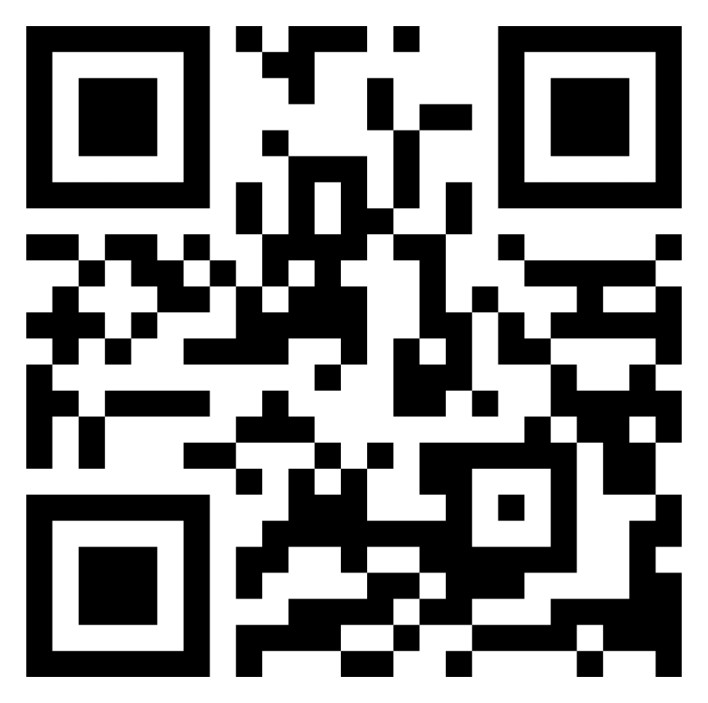 附件二:重庆市合川区中医院2021年上半年招聘非在编人员需求情况表备注：1. 以上1-18号岗位以及其他岗位中达到全日制硕士研究生及以上的招聘人员，医院提供编制，招聘人员需参加我区人力社保部门组织的考试考核，并达到相关录取要求后逐年进编。2. 以上1-18号岗位以及其他岗位中达到全日制硕士研究生及以上的招聘人员，在未解决编制前，其基本工资（岗位工资、薪级工资、护士提高部分工资）、基础性绩效固定部分、国家规定的津补贴按我院同等条件的在编职工标准发放；养老保险、医疗保险、失业保险、工伤（生育）保险、住房公积金按我院同等条件的在编职工缴费基数、比例缴纳。3. 儿科医生可享受2年内的保底绩效。附件三:重庆市合川区中医院卫生人才引进政策明细表岗位序号聘用岗位招聘名额学历专业其他条件备注1临床护理1全日制普通高校硕士研究生及以上学历并取得相应学位研究生：护理、护理学1. 35周岁以下；2.具有护士资格证书2眼耳鼻喉科医师1全日制普通高校硕士研究生及以上学历并取得相应学位研究生：中医五官科学、中医耳鼻咽喉科学1. 35周岁以下；2.具有执业医师资格证书；3. 2021年10月以前取得医师规培证书3肛肠科医师1全日制普通高校硕士研究生及以上学历并取得相应学位研究生：中医外科学（肛肠方向）1. 35周岁以下；2.具有执业医师资格证书；3. 2021年10月以前取得医师规培证书4外科医师1全日制普通高校硕士研究生及以上学历并取得相应学位研究生：外科学（神经外科方向）1. 35周岁以下；2.具有执业医师资格证书；3. 2021年10月以前取得医师规培证书5外科医师1全日制普通高校硕士研究生及以上学历并取得相应学位研究生：外科学（泌尿外科方向）1. 35周岁以下；2.具有执业医师资格证书；3. 2021年10月以前取得医师规培证书6麻醉医师1全日制普通高校硕士研究生及以上学历并取得相应学位研究生：麻醉学1. 35周岁以下；2.具有执业医师资格证书；3. 2021年10月以前取得医师规培证书7心病科医师1全日制普通高校硕士研究生及以上学历并取得相应学位研究生：中医内科学、中西医结合临床，心血管方向1. 男性；2. 35周岁以下；3.具有执业医师资格证书；4. 2021年10月以前取得医师规培证书8心血管介入医师1全日制普通高校本科及以上学历并取得相应学位(非专升本)本科：中医学、中西医临床医学；研究生：中医内科学、中西医结合临床2021年10月以前取得住院医师规培证书，或取得主治中医师任职资格、且有2年及以上心血管介入工作经验9肾病科、糖尿病科医师2全日制普通高校硕士研究生及以上学历并取得相应学位研究生：中医内科学、中西医结合临床，内分泌、肾病方向1. 35周岁以下；2.具有执业医师资格证书；3. 2021年10月以前取得医师规培证书10儿科医师1全日制普通高校本科及以上学历并取得相应学位(非专升本)本科：儿科学、中医儿科学1. 35周岁以下；2.具有执业医师资格证书11儿科医师1全日制普通高校硕士研究生及以上学历并取得相应学位研究生：儿科学、中医儿科学1. 35周岁以下；2.具有执业医师资格证书；3. 2021年10月以前取得医师规培证书12口腔科医师1全日制普通高校硕士研究生及以上学历并取得相应学位研究生：口腔临床医学、口腔医学1. 35周岁以下；2.具有执业医师资格证书；3. 2021年10月以前取得医师规培证书13重症医学科医师2全日制普通高校本科及以上学历并取得相应学位(非专升本)本科：中医学、中西医临床医学；研究生：中医内科学、中西医结合临床1. 35周岁以下；2.具有执业医师资格证书；3. 2021年10月以前取得医师规培证书14急诊科医师1全日制普通高校本科及以上学历并取得相应学位(非专升本)本科：中医学、中西医临床医学；研究生：急诊医学、中医内科学、中西医结合临床1. 35周岁以下；2.具有执业医师资格证书15检验技师1全日制普通高校硕士研究生及以上学历并取得相应学位研究生：医学技术（医学检验、医学检验技术、临床检验诊断学方向）1. 35周岁以下；2.具有检验技师资格证书16超声影像诊断医师1全日制普通高校硕士研究生及以上学历并取得相应学位研究生：影像医学与核医学1. 35周岁以下；2.具有执业医师资格证书；3. 2021年10月以前取得医师规培证书17财务会计、出纳1全日制普通高校硕士研究生及以上学历并取得相应学位研究生：会计学、会计硕士专业、财务管理、内部控制与内部审计、经济统计与分析35周岁以下18病理科医师1全日制普通高校本科及以上学历并取得相应学位(非专升本)本科：临床医学；研究生：临床检验诊断学（病理诊断方向）1. 35周岁以下；2.具有执业医师资格证书；3.具备3年及以上从事病理诊断医师岗位工作经历，硕士研究生可不要求上述工作经历19口腔科医师1全日制普通高校本科及以上学历并取得相应学位(非专升本)本科：口腔医学；研究生：口腔临床医学、口腔医学1. 35周岁以下；2.具有执业医师资格证书；3. 2021年10月以前取得医师规培证书20超声影像诊断医师1全日制普通高校本科及以上学历并取得相应学位(非专升本)本科：医学影像学；研究生：影像医学与核医学35周岁以下21放射影像技师2全日制普通高校本科及以上学历并取得相应学位(非专升本)本科：医学影像技术；研究生：医学技术（医学影像技术方向）限男性，35周岁以下22社区基本医疗医师、家庭医师1全日制普通高校本科及以上学历并取得相应学位(非专升本)本科：中医学、中西医临床医学；研究生：中医内科学、中西医结合临床35周岁以下23社区基本医疗医师、家庭医师1全日制普通高校本科及以上学历并取得相应学位(非专升本)本科：中医学、中西医临床医学；研究生：中医内科学、中西医结合临床1. 35周岁以下；2.具有执业医师资格证书24康复治疗技师1全日制普通高校本科及以上学历并取得相应学位(非专升本)本科：康复治疗学；研究生：医学技术（康复治疗方向）35周岁以下25宣传干事1全日制普通高校本科及以上学历并取得相应学位(非专升本)本科：汉语言文学与文化传播、秘书学、文秘、文秘学、中文秘书教育、现代秘书、医学文秘、新闻学、广播电视新闻学、传播学、媒体创意、新闻、广告学、广播电视学、网络与新媒体、新媒体与信息网络、数字媒体艺术；研究生：汉语言文字学、广播影视文艺学、新闻学、传播学、新闻与传播35周岁以下26医疗质控干事1全日制普通高校本科及以上学历并取得相应学位(非专升本)本科：中医学、中西医临床医学、临床医学；研究生：中医内科学、中西医结合临床、内科学35周岁以下27病案管理员1全日制普通高校本科及以上学历并取得相应学位(非专升本)本科：信息管理与信息系统（医学院校毕业的医药卫生方向）；研究生：信息管理与信息系统（医学院校毕业的医药卫生方向）35周岁以下28信息科干事1全日制普通高校本科及以上学历并取得相应学位(非专升本)本科：工学计算机类相关专业；研究生：工学计算机类相关专业35周岁以下序号人才类别条件安家补助科研资助生活资助过渡安置房或公租房其他待遇服务年限备注1高层次A类1. 基本条件（1）医德高尚，医术精湛，坚持在医疗卫生第一线工作，积极投身疾病救治和公共卫生工作，具有团队领导能力；（2）学术造诣高，科研创新能力强，具备建设国家、省（市）级医学重点学科、重点实验室以及临床重点专科的能力和水平；（3）原则上不超过55周岁；（4）具有副高级及以上专业技术资格；（5）全日制普通高校研究生学历并取得硕士以上学位；（6）在医学院校直属附属医院（三级医院）工作10年以上且担任本专科副主任及以上职务3年及以上或在海外大型医院（医学中心）、高校附属医院、知名研究机构作出显著成绩。2. 近5年业绩显著，具备下列任意三项条件：（1）国家、省（市）级自然科学基金重点项目或重点科研项目课题负责人；（2）国家科技奖励项目前三名完成人，或省（市）级科技进步一等奖（前三名）、二等奖（前两名）、三等奖第一完成人；（3）国家、省（市）级医学重点学科的学科带头人、重点实验室的负责人、临床重点专科的学科带头人；（4）硕士研究生导师，从事本专业20年以上；（5）省部级专业学术委员会副主任委员及以上或国家级专业学术委员会委员及以上；（6）以项目主持人身份完成省部级以上课题2项；（7）获评省（市）级首席医学专家、医学领军人才称号；（8）其他同等层次条件。100万，按年度根据考核结果发放50万，分批申请2000元/月，连续5年免费提供住宿，居住时限3年，如若不能提供住宿，按500/月发放住房补助3特殊情况居住时间可适当延长，但不超过5年。C类以上人才由领导干部直接联系，及时帮助协调解决工作和生活中的困难和问题。配偶和子女的随迁、就业、就医、入学等问题，由相关部门做好协调和服务。5年安家补助由区人才办按年发放，未发放足额的医院补足差额2高层次B类1. 基本条件：（1）医德高尚，医术精湛，坚持在医疗卫生第一线工作，积极投身疾病救治和公共卫生工作；（2）在专业领域有一定造诣，学术水平得到同行认可，所在学科（专科）在国内或省（市）级具有明显发展优势的学科带头人；（3）原则上不超过55周岁；（4）具有副高级及以上专业技术资格；（5）全日制普通高校研究生学历并取得硕士以上学位；（6）在国内医学院校直属附属医院（三级医院）工作10年以上。2. 近5年业绩突出，具备下列任意两项条件：（1）国家自然科学基金面上科研项目或省部级科研项目课题负责人；（2）国家科技奖励项目前五名完成人，省（市）级科技进步一等奖和二等奖（前三名）、三等奖第一完成人；（3）国家级医学重点学科、重点实验室、临床重点专科的专业技术骨干，省（市）级医学重点学科的学科带头人、重点实验室的负责人、临床重点专科的学科带头人；（4）省部级专业学术委员会常委及以上；（5）其他同等层次条件。80万，按年度根据考核结果发放30万，分批申请1000元/月，连续5年免费提供住宿，居住时限3年，如若不能提供住宿，按500/月发放住房补助3特殊情况居住时间可适当延长，但不超过5年。C类以上人才由领导干部直接联系，及时帮助协调解决工作和生活中的困难和问题。配偶和子女的随迁、就业、就医、入学等问题，由相关部门做好协调和服务。5年安家补助由区人才办按年发放，未发放足额的医院补足差额3高层次C类1. 基本条件：（1）医德高尚，全职在医疗卫生第一线工作，能较好完成医疗救治和公共卫生工作任务，专业技术水平较高；（2）专业理论扎实，具有一定科研能力和较大发展潜力，是所在学科（专科）的专业技术骨干；（3）原则上不超过45周岁；（4）具有副高级及以上专业技术资格；（5）全日制普通高校研究生学历并取得硕士以上学位；（6）在国内三级医院从事专业工作8年以上且担任本专科主任1年以上或副主任2年以上，或在医学院校直属附属医院（三级医院）工作8年以上。2. 近5年取得较大业绩，具备下列任意条件之一：（1）省（市）级及以上科研项目课题主要参与人员；（2）省（市）级医学重点学科、重点实验室和临床重点专科的专业技术骨干；（3）省部级专业学术委员会委员及以上；（4）其他同等层次条件。50万，按年度根据考核结果发放20万，分批申请800元/月，连续5年免费提供住宿，居住时限3年，如若不能提供住宿，按500/月发放住房补助3特殊情况居住时间可适当延长，但不超过5年。C类以上人才由领导干部直接联系，及时帮助协调解决工作和生活中的困难和问题。配偶和子女的随迁、就业、就医、入学等问题，由相关部门做好协调和服务。5年安家补助由区人才办按年发放，未发放足额的医院补足差额4D类1. 具有较好的专业理论知识；2. 原则上不超过40周岁；3. 医学类高等院校毕业的全日制医学博士。40万，按年度根据考核结果发放10万，分批申请500元/月，连续5年免费提供住宿，居住时限3年，如若不能提供住宿，按500/月发放住房补助3特殊情况居住时间可适当延长，但不超过5年。医院相关职能部门负责人直接联系，及时帮助协调解决工作和生活中的困难和问题，配偶的工作调动可按合川区本土人才引进方式解决，专业对口的可择优招聘到我院工作8年安家补助由区人才办按年发放，未发放足额的医院补足差额5E类1. 具有较好的专业理论知识或较丰富的临床实际经验；2. 原则上不超过35周岁；3. 医学类高等院校毕业的全日制医学硕士（取得医师规范化培训资格）或具有副高级以上专业技术职称。5万，人才办部分按年度根据考核结果发放；医院部分在签订协议后一次性发放按医院规定配备1500元/月，连续2年免费提供住宿，居住时限3年，如若不能提供住宿，按500/月发放住房补助3特殊情况居住时间可适当延长，但不超过5年。医院相关职能部门负责人直接联系，及时帮助协调解决工作和生活中的困难和问题，配偶的工作调动可按合川区本土人才引进方式解决，专业对口的可择优招聘到我院工作8年安家补助由区人才办按年发放，未发放足额的医院补足差额6F类1. 具有较好的专业理论知识或较好的临床操作技能；2. 原则上不超过35周岁；
3. 医学类高等院校毕业的全日制硕士研究生，或全日制医学本科、学士并取得医师规范化培训资格。无按医院规定配备1500元/月，连续2年免费提供住宿，居住时限3年，如若不能提供住宿，按500/月发放住房补助3特殊情况居住时间可适当延长，但不超过5年。医院相关职能部门负责人直接联系，及时帮助协调解决工作和生活中的困难和问题，配偶的工作调动可按合川区本土人才引进方式解决，专业对口的可择优招聘到我院工作8年7紧缺专业类1. 具有较好的专业理论知识和临床操作技能；2. 原则上不超过35周岁；3. 医学类高等院校毕业的全日制医学本科、学士；4. 毕业专业与医院当年确定的紧缺专业技术人才专业一致。无按医院规定配备免费提供住宿，居住时限3年，如若不能提供住宿，按500/月发放住房补助3特殊情况居住时间可适当延长，但不超过5年。医院相关职能部门负责人直接联系，及时帮助协调解决工作和生活中的困难和问题，配偶的工作调动可按合川区本土人才引进方式解决，专业对口的可择优招聘到我院工作5年